Иск о перерасчете коммунальных платежейБыл произведен перерасчет коммунальных платежей истца. С ними она не согласна. Истец просит произвести перерасчет коммунальных платежей. Обязать ответчика выплатить компенсацию морального вреда.Мировому судье судебного участка № ____
района __________ города __________
_________________________________
Истец: __________________________
Адрес: __________________________Ответчик: ГУП ДЕЗ района ________
Адрес: __________________________ИСКОВОЕ ЗАЯВЛЕНИЕ
о перерасчете платы за коммунальные услугиЯ, ________________, зарегистрирован и проживаю по адресу: _________________________.
В рассматриваемом жилом помещении согласно выписке из домовой книги зарегистрированы и проживаем я и мой сын.
Правоустанавливающим документом на данную жилую площадь является свидетельство о праве собственности № __________.
Начиная с _____________ года по _________ года, тарифы на все коммунальные услуги стали завышенными, количество потребляемой нами воды не соответствует количеству, указанному в квитанции.
Распределение количества потребляемой воды между всеми жильцами считаю неправомерным. В квартире индивидуальные приборы учета воды не установлены. Расчет потребления воды произвожу самостоятельно, согласно нормативным документам а именно:
- постановление Правительства __________ от __________ года N ________, приложение № __ и № __;
- постановление Правительства __________ от ____________ г. N _________, приложение № __ и № __;
- постановление Правительства __________ от ___________ г. N ________. Приложение № __ и № __;
- постановление Правительства __________ от ___________ г. N _______, приложение № __ и № __;
- постановление Правительства РФ № 307 от 23 мая 2006 г. «О порядке предоставления коммунальных услуг гражданам» п.21.
Данные действия расцениваются мной как нарушение действующего законодательства РФ и законодательства г. Москвы, и соответственно, моих прав и прав моего сына.
    В связи с тем, что я не согласна с проведенным перерасчетом, а именно, с порядком проведения перерасчета я обратилась в адрес ответчика для решения моих требований в досудебном порядке, т.к. перерасчет был произведен с нарушением действующего законодательства РФ, в том числе: 
- постановление Правительства _________ от __________ года N _________, приложение № __ и № __;
- постановление Правительства _________ от ____________ г. N __________, приложение № __ и № __;
- постановление Правительства _________ от ___________ г. N __________. Приложение № __ и № __;
- постановление Правительства _________ от ___________ г. N __________, приложение № __ и № __;
- постановление Правительства РФ № 307 от 23 мая 2006 г. «О порядке предоставления коммунальных услуг гражданам» п.21.    Однако, в решении вопроса мне было отказано, т.к. до настоящего времени ответов на свои требования от ответчиков я не получала.
        Я рассчитывала, что ответчики устранят все возникшие недостатки в досудебном порядке, но ответчики проигнорировали мои просьбы и действия.
Более того, они подали на меня исковое заявление о взыскании оплаты за жилищные и коммунальные услуги.
    На основании изложенного и ст.45. Конституции РФ, а также руководствуясь ст.11.,ст.12. Гражданского кодекса РФ и ст.3.,ст.29. Гражданско-процессуального кодекса РФ, с учетом положений законодательства РФ, в том числе:
- ст.29.,ч.1.ст.47. Гражданско-процессуального кодекса РФ,
- ст.151.,ст.332.,ст.779.,ст.1064. Гражданского кодекса РФ,
- ст.154.,ст.157. Жилищного кодекса РФ,
- постановления Правительства Москвы от 01 декабря 2009 года N 1294-ПП, приложение № 6 и № 7;
- постановления Правительства Москвы от 10 декабря 2008 г. N 1112-ПП, приложение № 4 и № 5;
- постановления Правительства Москвы от 06 ноября 2007 г. N 963-ПП. Приложение № 4 и № 5;
- постановления Правительства Москвы от 21 ноября 2006 г. N 907-ПП, приложение № 4 и № 5;
- постановления Правительства РФ № 307 от 23 мая 2006 г. «О порядке предоставления коммунальных услуг гражданам» п. 21.
В соответствии со статьей 15 Закона РФ «О защите прав потребителей» моральный вред, причиненный потребителю вследствие нарушения продавцом или исполнителем прав потребителя, предусмотренных законами и правовыми актами Российской Федерации, регулирующими отношения в области защиты прав потребителей, подлежит компенсации причинителем вреда при наличии его вины. 
Своими действиями ответчик причинил мне огромный моральный вред, который я оцениваю в размере ______ ( __________________ ) рублей.
За защитой своих нарушенных прав я была вынуждена обратиться в ООО «________________» в кассу которой мной была уплачена сумма в размере ________ рублей.На основании вышеизложенного, ПРОШУ СУД:1. Обязать Ответчика произвести перерасчет коммунальных платежей с ____________ г.
2. Обязать ответчика выплатить в мою пользу денежные средства в размере _____________ ( ___________________) в счет компенсации причиненного мне морального вреда.
3. Обязать ответчика выплатить в мою пользу денежные средства в размере ___________ рублей за понесенные мной расходы по оплате юридической помощи.
Приложение:1. Копия свидетельства о государственной регистрации права 2 экз.
2. Копия искового заявления 1экз. 
3. Копия выписки из домовой книги и финансово лицевого счета 2 экз.
4. Копии счетов по сбору платежей за ЖКУ 2 экз. 
5. Копия договора ООО «___________» 2 экз.
« » ________________г. _____________/_____________/ВНИМАНИЕ! Бесплатно скачивая документы с сайта Суд.Гуру, Вы дополнительно получаете возможность на  бесплатную юридическую консультацию!  Всего 3 минуты вашего времени:Достаточно набрать в браузере http://sud.guru/, задать свой вопрос в окошке на страницах сайта и наш специалист сам перезвонит вам и предложит законное решение проблемы!Странно... А почему бесплатно? Все просто:Чем качественней и чаще мы отвечаем на вопросы, тем больше у нас рекламодателей. Грубо говоря, наши рекламодатели платят нам за то, что мы помогаем вам! Пробуйте и рассказывайте другим!
*** P.S. Перед печатью документа данный текст можно удалить..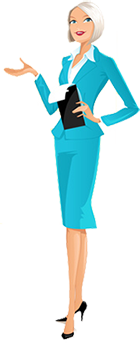 